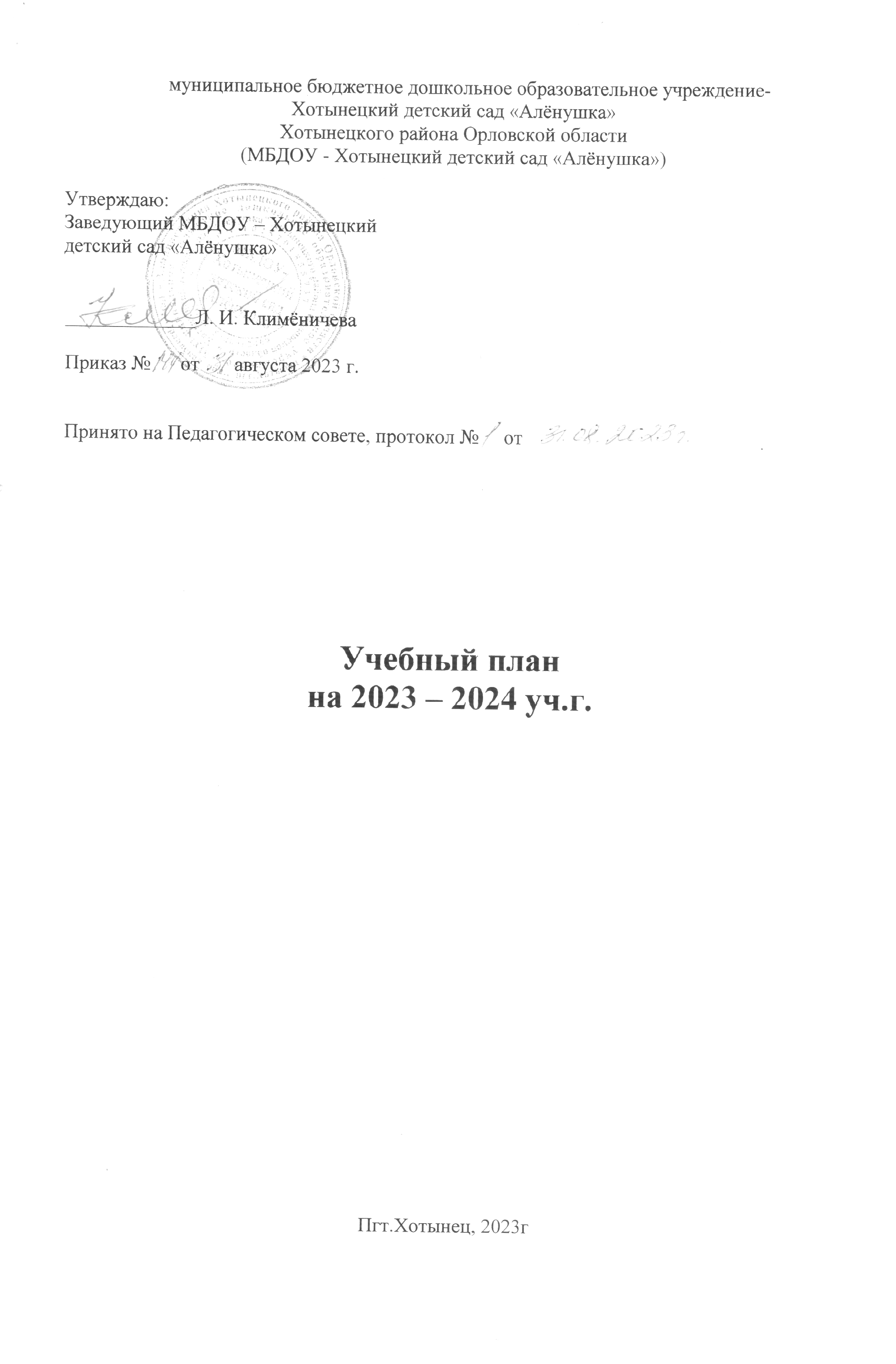 Учебный план МБДОУ-Хотынецкий детский сад «Алёнушка»2023-2024 учебный годПояснительная записка.        На сегодняшний день в образовательном процессе МБДОУ реализуется  основная образовательная Программа МБДОУ - Хотынецкий детский сад «Алёнушка», которая   разработана в соответствии с Федеральным Государственным  образовательным стандартом дошкольного образования  (Приказ Министерства образования и науки РФ от 17 октября . №1155),  Федеральной образовательной программой дошкольного образования (далее ФОП ДО).        Программа воспитания является обязательной частью основной образовательной программы МБДОУ – Хотынецкий детский сад  «Алёнушка» (далее – МБДОУ).                                                                   Программа обеспечивает реализацию Федерального закона от 31 июля 2020 года № 304-ФЗ «О внесении изменений в Федеральный закон «Об образовании в Российской Федерации» по вопросам воспитания обучающихся». При составлении Программы воспитания использована Примерная рабочая программа воспитания для образовательных организаций, реализующих образовательные программы дошкольного образования (одобрена решением федерального учебно-методического объединения по общему образованию (протокол от «01» июля 2021 № 2/21)       Содержание психолого – педагогической работы  с детьми 1.6 - 8 лет дается по 5 образовательным областям «Социально-коммуникативное развитие», «Познавательное развитие», «Речевое развитие», «Художественно-эстетическое развитие», «Физическое развитие» и ориентировано на разностороннее развитие дошкольников с учетом их возрастных и индивидуальных особенностей.        Непрерывная непосредственно организованная образовательная деятельность планируется по возрастным группам с учетом санитарных норм. Опираясь на СаНПиН, мы учитывали максимально допустимый объем недельной образовательной нагрузки при включении реализации дополнительных образовательных услуг. Максимально допустимый объем недельной образовательной нагрузки, включая реализацию дополнительных образовательных программ, для детей дошкольного возраста составляет: для детей I младшей группы  – 90 минут в неделю;для детей II младшей группы – 165 минут в неделю;для детей средней группы – 240 минут в неделю;для детей старшей группы – 375 минут в неделю;для детей подготовительной группы –510 минут в неделю.   Продолжительность непрерывной непосредственно образовательной деятельности:         - для детей раннего возраста – не более 10 минут;                                                                                     - для детей 4-го года жизни - не более 15 минут;                                                                                     - для детей 5-го года жизни - не более 20 минут;                                                                                    - для детей 6-го года жизни - не более 25 минут;                                                                                   -  для детей 7-го года жизни - не более 30 минут. Максимально допустимый объем образовательной нагрузки в первой половине дня:- в младшей группе 30 минут;                                                                                                                             - в средней группе 40 минут;                                                                                                                              - в старшей группе 50 минут;                                                                                                                              - в подготовительной группе 1, 5 часа.       В середине времени, отведенного на непрерывную образовательную деятельность, проводят физкультминутку. Перерывы между периодами непрерывной образовательной деятельности – не менее 10 минут.     Непосредственно образовательная деятельность с детьми старшего дошкольного возраста может осуществляться во второй половине дня после дневного сна, но не чаще 2 - 3 раз в неделю. Ее продолжительность составляет не более 25 - 30 минут в день. В середине непосредственно образовательной деятельности статического характера проводят физкультминутку.       Непосредственно образовательная деятельность, требующая повышенной познавательной активности и умственного напряжения детей, проводится в первую половину дня и в дни наиболее высокой работоспособности детей (вторник, среда). Домашние задания воспитанникам МБДОУ не задаются.    Музыкальные руководители работают по парциальной Программе музыкального воспитания детей дошкольного возраста «Ладушки» И. М. Каплуновой, И. А. Новоскольцевой. 	                                     Педагогам предоставляется право варьировать место НОД в педагогическом процессе, интегрируя (объединяя) содержание различных видов занятий в зависимости от поставленных целей и задач обучения и воспитания. Воспитатели и узкие специалисты координируют содержание проводимых занятий, осуществляя совместное планирование, обсуждая достижения и проблемы отдельных детей и группы в целом.Структура образовательного годаНачало образовательного года -  1 сентября:- с 1 сентября по 24 декабря – образовательный период;- с 25 декабря по 8 января – новогодние "творческие" каникулы – это время, когда воспитатели и специалисты проводят праздники, соревнования;- с 9 января по 31 мая – образовательный период;- с 1 июня по 31 августа – летний оздоровительный период.                                      Структура образовательного процесса в МБДОУ.Учебный день делится на три блока:Утренний образовательный блок – продолжительность с 7.45 до 9.00 часов – включает в себя:- Совместную деятельность воспитателя с ребенком,- Свободную самостоятельную игровую деятельность детей; Развивающий блок – продолжительность с 9.00 до 12.00 часов – представляет собой НОД согласно учебному плану.Вечерний блок– продолжительность с 15.15.  до 18.15 часов – включает в себя:- Кружковая деятельность / индивидуальная работа - Самостоятельную игровую деятельность ребенка  -  Совместную деятельность воспитателя и ребенка   Педагогам предоставляется право варьировать место НОД в педагогическом процессе, интегрируя (объединяя) содержание различных видов занятий в зависимости от поставленных целей и задач обучения и воспитания. Воспитатели и узкие специалисты координируют содержание проводимых занятий, осуществляя совместное планирование, обсуждая достижения и проблемы отдельных детей и группы в целом.Планирование НОД на неделю для групп общеразвивающей направленностиПланирование НОД на неделю для групп, реализующих образовательную программу дошкольного образования и программы  коррекционно - развивающего обучения Образовательные областиВиды непосредственно образовательной деятельности2 группа ран. возраста1-ая младшая      группа2-ая младшая      группасредняя группастаршая группаподгот. к школе группаОбразовательные областиВиды непосредственно образовательной деятельностиКоличество видов НОД в неделюКоличество видов НОД в неделюКоличество видов НОД в неделюКоличество видов НОД в неделюКоличество видов НОД в неделюКоличество видов НОД в неделюПознавательное развитие   Социально- коммуникативное развитиеФормирование  элементарных математических представлений1112Познавательное развитие   Социально- коммуникативное развитиеФормирование целостной картины мира110,50,511Познавательное развитие   Социально- коммуникативное развитиеРазвитие познавательно-исследовательской и конструктивной деятельности110,50,511Речевое развитиеРазвитие речи111121Речевое развитиеПодготовка к обучению грамоте---1Речевое развитиеЧтение художественной  литературы11111Физическое развитие Физкультурное223333Художественно-эстетическое развитиеМузыкальное воспитание222222Художественно-эстетическое развитиеРисование11122Художественно-эстетическое развитиеЛепка10,50,50,50,5Художественно-эстетическое развитиеАппликация0,50,50,50,5ИТОГО1011111415Общее время в неделю 90 мин165 минут240 минут350 минут 480 минутОбразовательные области Виды непосредственно образовательной деятельности                 Количество занятий в неделю                 Количество занятий в неделю                 Количество занятий в неделю                 Количество занятий в неделю                 Количество занятий в неделю                 Количество занятий в неделю                 Количество занятий в неделю                 Количество занятий в неделю                 Количество занятий в неделю                 Количество занятий в неделюОбразовательные области Виды непосредственно образовательной деятельностиСтаршая группаСтаршая группаСтаршая группаСтаршая группаСтаршая группаПодготовительная группаПодготовительная группаПодготовительная группаПодготовительная группаПодготовительная группаОбразовательные области Виды непосредственно образовательной деятельности1 пер.1 пер.2 пер.2 пер.3пер.1 пер.2 пер.2 пер.3 пер.3 пер.                                     Обязательная часть                                     Обязательная часть                                     Обязательная часть                                     Обязательная часть                                     Обязательная часть                                     Обязательная часть                                     Обязательная часть                                     Обязательная часть                                     Обязательная часть                                     Обязательная часть                                     Обязательная частьПознавательное развитие   Социально- коммуникативное развитиеРебёнок и окружающий мирРебёнок и окружающий мир111111111Познавательное развитие   Социально- коммуникативное развитиеФормирование элементарных математических представленийФормирование элементарных математических представлений111    122222Познавательное развитие   Социально- коммуникативное развитиеКонструктивнаяКонструктивная0,50,50,250,25   0,250,250,250,250,25Речевое развитие, коррекция нарушений речевого развитияРазвитие речиРазвитие речи111111111Речевое развитие, коррекция нарушений речевого развитияГрафикаГрафика--11-----Речевое развитие, коррекция нарушений речевого развитияПечатаниеПечатание----    1     1     1     1     1Речевое развитие, коррекция нарушений речевого развитияЛогопедическоеЛогопедическое334455555Художественно-эстетическое развитиеРисованиеРисование0,50,50,250,250,250,250,250,250,25Художественно-эстетическое развитиеЛепкаЛепка0,50,50,250,250,250,250,250,250,25Художественно-эстетическое развитиеАппликацияАппликация0.50.50,250,250,250,250,250,250,25Художественно-эстетическое развитиеМузыкальноеМузыкальное222222222Физическое развитиеФизическая культураФизическая культура333333333ИТОГО  13  1314    14   16    16    16    16    16                                                            Часть, формируемая ДОУ                                                            Часть, формируемая ДОУ                                                            Часть, формируемая ДОУ                                                            Часть, формируемая ДОУ                                                            Часть, формируемая ДОУ                                                            Часть, формируемая ДОУ                                                            Часть, формируемая ДОУ                                                            Часть, формируемая ДОУ                                                            Часть, формируемая ДОУ                                                            Часть, формируемая ДОУ                                                            Часть, формируемая ДОУ                                                            Часть, формируемая ДОУКоррекционноеКоррекционное22112      2      2       2       2ИТОГО   15   15   15   15    17    17    17     17     17